7	considerar posibles modificaciones para responder a lo dispuesto en la Resolución 86 (Rev. Marrakech, 2002) de la Conferencia de Plenipotenciarios: «Procedimientos de publicación anticipada, de coordinación, de notificación y de inscripción de asignaciones de frecuencias de redes de satélite» de conformidad con la Resolución 86 (Rev.CMR-07), para facilitar el uso racional, eficiente y económico de las radiofrecuencias y órbitas asociadas, incluida la órbita de los satélites geoestacionarios;7(C)	Tema C – Protección de las redes de satélites geoestacionarios del servicio móvil por satélite que funcionan en las bandas 7/8 GHz y 20/30 GHz contra las emisiones de los sistemas de satélites no geoestacionarios que funcionan en las mismas bandas de frecuencias y en los mismos sentidosIntroducciónEl Tema C se estableció con el objetivo de estudiar la eficacia de la protección reglamentaria de las redes del servicio móvil por satélite (SMS) en la órbita de los satélites geoestacionarios (OSG) contra la interferencia causada por los sistemas y redes no OSG, así como para identificar posibles incoherencias en las disposiciones del Reglamento de Radiocomunicaciones (RR) aplicables a las siguientes bandas de frecuencias:	7 250-7 750 MHz (espacio-Tierra); 	7 900-8 025 MHz (Tierra-espacio); 	20,2-21,2 GHz (espacio-Tierra);	30-31 GHz (Tierra-espacio).En el Informe de la RPC se establecen tres métodos para abordar este tema. El Método C1 no conlleva ningún cambio en el Reglamento de Radiocomunicaciones. El Método C2 consiste en añadir una nueva disposición en el artículo 22 del RR para ampliar la aplicación del concepto de protección del número 22.2 del RR y en modificar el número 5.461 del RR. Este Método contiene dos Opciones que difieren en lo que respecta a la modificación del número 5.461 del RR. El Método C3 modificaría el número 5.461 del RR y añadiría una nueva nota al artículo 5 del RR para ampliar la aplicación del concepto de protección del número 22.2 del RR.Los Miembros de la APT apoyan el Métodos C3 establecido en el Informe de la RPC.PropuestasChina respalda la opinión común de la APT, es decir, el Método C3 del Informe de la RPC. Sin embargo, también podría aceptar la Opción 2 del Método C2.Con respecto a la Opción 2 del Método C2, China propone las siguientes revisiones del Reglamento de Radiocomunicaciones. Las modificaciones del Método C3 figuran en la propuesta común de la APT.ARTÍCULO 5Atribuciones de frecuenciaSección IV – Cuadro de atribución de bandas de frecuencias
(Véase el número 2.1)
MOD	CHN/111A22A3/1#19987 250-8 500 MHzMOD	CHN/111A22A3/2#20005.461	Atribución adicional:  las bandas 7 250-7 375 MHz (espacio-Tierra) y 7 900-8 025 MHz (Tierra-espacio) están también atribuidas, a título primario, al servicio móvil por satélite a reserva de obtener el acuerdo indicado en el número 9.21.Motivos:	La adición del concepto de protección del número 22.2 del RR daría lugar a una incoherencia con la nota al número 5.461 del RR, por lo que se modifica el número 5.461 del RR como se indica arriba.ARTÍCULO 22Servicios espaciales1Sección II – Medidas contra las interferencias causadas
a los sistemas de satélites geoestacionariosADD	CHN/111A22A3/3#200122.2bis	En las bandas de frecuencias 7 250-7 750 MHz (espacio-Tierra), 7 900-8 025 MHz (Tierra-espacio), 20,2-21,2 GHz (espacio-Tierra) y 30-31 GHz (Tierra-espacio), los sistemas de satélites no geoestacionarios para los que la Oficina haya recibido la información de coordinación o notificación completa, según proceda, a partir del [16 de diciembre de 2023 o de la entrada en vigor de las Actas Finales de la CMR-23] no causarán interferencia inaceptable a las redes de satélites geoestacionarios del servicio móvil por satélite que funcionan de conformidad con el presente Reglamento, ni reclamarán protección contra las mismas. No es de aplicación en este caso el número 5.43A.      (CMR-23)Motivos:	Añadir una nueva disposición para hacer referencia a la protección de las redes de satélites del SMS OSG.APÉNDICE 4 (REV.CMR-19)Lista y cuadros recapitulativos de las características
que han de utilizarse en la aplicación de
los procedimientos del Capítulo IIIANEXO 2Características de las redes de satélites, de las estaciones terrenas
o de las estaciones de radioastronomía    (Rev.WRC-12)Notas a los Cuadros A, B, C y DMOD	CHN/111A22A3/4#2002CUADRO ACARACTERÍSTICAS GENERALES DEL SISTEMA O LA RED DE SATÉLITES,
DE LA ESTACIÓN TERRENA O DE LA ESTACIÓN
DE RADIOASTRONOMÍA     (Rev.CMR-)NOTA: El punto A.25 es aplicable exclusivamente a las bandas de frecuencias 7 250-7 750 MHz (espacio-Tierra), 7 900-8 025 MHz (Tierra-espacio), 20,2-21,2 GHz (espacio-Tierra) y 30-31 GHz (Tierra-espacio) y únicamente para la publicación anticipada de una red o sistema de satélites no geoestacionarios no sujetos a coordinación en virtud de la Sección II del Artículo 9 y/o la notificación de dichas redes o sistemas de satélites. Los parámetros propuestos tienen por objeto facilitar las gestiones bilaterales de las administraciones para resolver las dificultades. No sirven para ningún examen por la Oficina. Permitirán que los operadores del SMS OSG evalúen de manera fiable las interferencias producidas a sus redes utilizando directamente la información de la publicación de la BR IFIC sin tener que ponerse en contacto con la administración notificante de la red o sistema de satélites no geoestacionarios. Opinión: Se ha manifestado una opinión diferente que se opone a la adición de este nuevo punto de datos del AP4.______________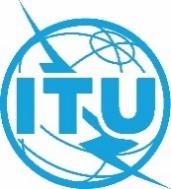 Conferencia Mundial de Radiocomunicaciones (CMR-23)
Dubái, 20 de noviembre - 15 de diciembre de 2023Conferencia Mundial de Radiocomunicaciones (CMR-23)
Dubái, 20 de noviembre - 15 de diciembre de 2023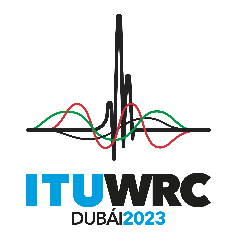 SESIÓN PLENARIASESIÓN PLENARIAAddéndum 3 al
Documento 111(Add.22)-SAddéndum 3 al
Documento 111(Add.22)-S29 de octubre de 202329 de octubre de 2023Original: chinoOriginal: chinoChina (República Popular de)China (República Popular de)China (República Popular de)China (República Popular de)Propuestas para los trabajos de la ConferenciaPropuestas para los trabajos de la ConferenciaPropuestas para los trabajos de la ConferenciaPropuestas para los trabajos de la ConferenciaPunto 7(C) del orden del díaPunto 7(C) del orden del díaPunto 7(C) del orden del díaPunto 7(C) del orden del díaAtribución a los serviciosAtribución a los serviciosAtribución a los serviciosRegión 1Región 2Región 37 250-7 300	FIJO				FIJO POR SATÉLITE (espacio-Tierra)				MÓVIL				5.4617 250-7 300	FIJO				FIJO POR SATÉLITE (espacio-Tierra)				MÓVIL				5.4617 250-7 300	FIJO				FIJO POR SATÉLITE (espacio-Tierra)				MÓVIL				5.4617 300-7 375	FIJO				FIJO POR SATÉLITE (espacio-Tierra)				MÓVIL salvo móvil aeronáutico				5.4617 300-7 375	FIJO				FIJO POR SATÉLITE (espacio-Tierra)				MÓVIL salvo móvil aeronáutico				5.4617 300-7 375	FIJO				FIJO POR SATÉLITE (espacio-Tierra)				MÓVIL salvo móvil aeronáutico				5.461.........7 900-8 025	FIJO				FIJO POR SATÉLITE (espacio-Tierra)				MÓVIL salvo móvil aeronáutico				5.4617 900-8 025	FIJO				FIJO POR SATÉLITE (espacio-Tierra)				MÓVIL salvo móvil aeronáutico				5.4617 900-8 025	FIJO				FIJO POR SATÉLITE (espacio-Tierra)				MÓVIL salvo móvil aeronáutico				5.461Puntos del ApéndiceA – CARACTERÍSTICAS GENERALES DEL SISTEMA O LA RED DE SATÉLITES,
DE LA ESTACIÓN TERRENA O DE LA ESTACIÓN DE RADIOASTRONOMÍAPublicación anticipada de una red 
de satélites geoestacionariosPublicación anticipada de un sistema o
una red de satélites no geoestacionarios sujeto a coordinación con arreglo
 a la Sección II del Artículo 9Publicación anticipada de un sistema o
una red de satélites no geoestacionarios no sujeto a coordinación con arreglo 
a la Sección II del Artículo 9Notificación o coordinación de una 
red de satélites geoestacionarios (incluidas las funciones de operaciones espaciales del Artículo 2A de los Apéndices 30 o 30A)Notificación o coordinación de una 
red de satélites no geoestacionariosNotificación o coordinación de un
 sistema o una red de satélites 
no geoestacionariosNotificación o coordinación de una
 estación terrena (incluida notificación según los Apéndices 30A o 30B)Notificación para una red de satélites
de enlace de conexión según el 
Apéndice 30A (Artículos 4 y 5)Notificación para una red de satélites 
del servicio fijo por satélite según 
el Apéndice 30B (Artículos 6 y 8)Notificación para una red de satélites 
del servicio fijo por satélite según 
el Apéndice 30B (Artículos 6 y 8)Puntos del ApéndiceRadioastronomía……………………………………